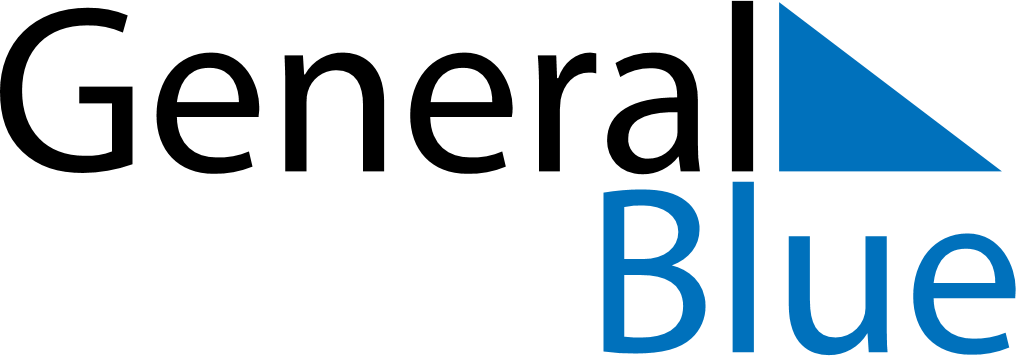 June 1838June 1838June 1838June 1838June 1838SundayMondayTuesdayWednesdayThursdayFridaySaturday123456789101112131415161718192021222324252627282930